Su SNAP puede aumentar si nos informa sus gastos médicos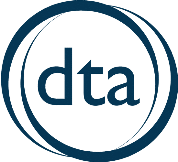 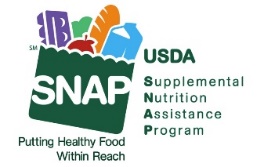 ¿Quién puede reclamar gastos médicos? 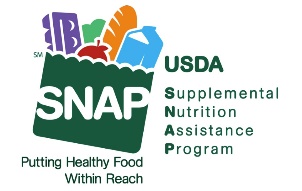 Cualquier persona de 60 años o más o con discapacidad certificada por las normas del gobierno federal.¿Cómo pueden los gastos médicos aumentar mis beneficios del SNAP? Los beneficios del SNAP se basan en los ingresos de la unidad familiar y en determinados gastos de subsistencia.  Informar los gastos médicos superiores a $35 al mes le permite obtener una deducción de sus ingresos imputables.  Los beneficios del SNAP no cambiarán si usted ya recibe el monto máximo del SNAP.  ¿Qué tipos de gastos médicos cuentan?Contabilizamos los gastos médicos de los que es responsable -como una factura hospitalaria o dental- aunque aún no los haya pagado.  Pero no podemos contabilizar los gastos reembolsados por el seguro.  Vea ejemplos en el reverso.   Díganos con qué frecuencia paga cada gasto.  Ejemplo: Infórmenos si un gasto médico fue de una sola vez (como un procedimiento médico) o si lo paga de forma semanal, mensual o anual (como vitaminas o medicamentos).  ¿Qué tipo de comprobante se necesita?Si el total de sus gastos médicos mensuales es superior a $35 y hasta $190, puede enviar al DTA una nota firmada de sus gastos o llamar al DTA para verificarlos por teléfono.  No se requiere más documentación.Si sus gastos médicos ascienden a más de $190 al mes, tendrá que presentar comprobantes de todos sus gastos médicos.  Los comprobantes pueden incluir una copia de las facturas médicas, recibos o una impresión de la farmacia.  ¿Cómo puedo enviar comprobantes de mis gastos médicos al DTA?En línea: A través de DTAConnect.com o de la aplicación móvil DTA ConnectCorreo postal: DTA Processing Center, P.O. Box 4406, Taunton, MA 02780Fax: (617) 887-8765En persona: Escanear en una oficina local del DTA¿Qué hago si tengo preguntas?  Llame al DTA al 877-382-2363 o si tiene 60 años o más, llame a la Oficina de asistencia a adultos mayores al 833-712-8027.    Ejemplos de gastos médicos de bolsilloSeguroSalud básicaMedicamentosDentistaOculistaMedicareInsumos médicosAudífonos/bateríasLentes de contactoAnteojosInsumos para la diabetesAdhesivosSilla de ruedasCaminadorPrótesisMuletasDentadurasEquipos de comunicaciónFarmaciaRecetasMedicamentos de venta libreInsumos para el cuidado de heridasPañales para adultosVitaminas/medicamentos a base de plantasCopagosMédicoHospitalDentistaFisioterapiaQuiroprácticoServicios de salud mentalProcedimiento médicoTransporte (para citas médicas/farmacia)Millaje en automóvilTaxi, Uber/LyftTransporte público/The RideEstacionamientoPeajesOtros costos de saludAsistencia médica a domicilio o atención diurna para adultosSuscripción al gimnasioAcupuntura/medicina alternativaCostos de animales de servicioLimpiezaComo prueba de sus gastos médicos, presente copias de las facturas médicas, recibos o una impresión de la farmacia. Para el millaje, indique la dirección a la que conduce y con qué frecuencia.Esta institución ofrece igualdad de oportunidades.No debemos discriminar por motivos de raza, color, nacionalidad, sexo (incluidas la identidad de género y la orientación sexual), discapacidad, edad o represalias por actividades previas en defensa de los derechos civiles. Si cree que lo/la hemos discriminado, póngase en contacto con el 617-348-8555 para averiguar cómo presentar una queja.